БАШҠОРТОСТАН РЕСПУБЛИКАҺЫ                                      РЕСПУБЛИка БАШКОРТОСТАН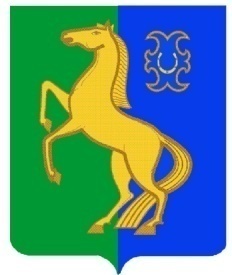 ЙƏРМƏКƏЙ районы                                             совет сельского поселения        муниципаль РАЙОНЫның                                                  спартакский сельсовет                              СПАРТАК АУЫЛ СОВЕТЫ                                                     МУНИЦИПАЛЬНОГО РАЙОНА            ауыл БИЛƏмƏҺе советы                                                       ЕРМЕКЕЕВСКий РАЙОН452182, Спартак ауыл, Клуб урамы, 4                                              452182, с. Спартак, ул. Клубная, 4       Тел. (34741) 2-12-71,факс 2-12-71                                                                  Тел. (34741) 2-12-71,факс 2-12-71е-mail: spartak_s_s@maiI.ru                                                                                           е-mail: spartak_s_s@maiI.ruАРАР                                    №  230                                   РЕШЕНИЕ« 16 »  апрель  2013 й.	                                          	« 16 »  апреля  2013 г.Об определении границ прилегающих к некоторым организациям и объектам территорий, на которых не допускается розничная продажа алкогольной продукции, на территории сельского поселения Спартакский сельсовет муниципального районаЕрмекеевский район Республики БашкортостанВо исполнениист.16 Федерального закона от 18.07.2011 г. № 218-ФЗ «О внесении изменений в Федеральный закон от 22.11.1995 г. № 171-ФЗ «О государственном регулировании производства и оборота этилового спирта, алкогольной и спиртосодержащей продукции и об ограничении потребления (распития) алкогольной продукции», постановления Правительства Российской Федерации от 27.12.2012 г. № 1425 «Об определении органами государственной власти субъектов Российской Федерации мест массового скопления граждан и мест нахождения источников повышенной опасности, в которых не допускается розничная продажа алкогольной продукции, а также определении органами местного самоуправления границ прилегающих к некоторым организациям и объектам территорий, на которых не допускается розничная продажа алкогольной продукции», о внесении изменении  в статью 5 Закона Республики Башкортостан от 1 марта 2013 года № 656-з «О регулировании деятельности в области производства и оборота этилового спирта, алкогольной и спиртосодержащей продукции в Республике Башкортостан», Совет  сельского поселения Спартакский сельсовет муниципального района  Ермекеевский район Республики Башкортостан РЕШИЛ:1.Утвердить Порядок определения прилегающих территорий, на которых не допускается розничная продажа алкогольной продукции на территории сельского поселения Спартакский сельсовет муниципального района Ермекеевский район Республики Башкортостан (далее - Порядок) согласно приложению № 1 к настоящему решению.2.Утвердить:-перечень организаций и объектов, на прилегающих территориях которых не допускается розничная продажа алкогольной продукции(детских, образовательных, медицинских организаций, объектов спорта, оптовых и розничных рынков, вокзалов, иных мест массового скопления граждан и мест нахождения источников повышенной опасности) по  сельскому поселению Спартакский сельсовет муниципального района Ермекеевский район Республики Башкортостан согласно приложению №2 к настоящему решению;-схему границ прилегающей территории к объектам (детских, образовательных, медицинских организаций, объектов спорта, оптовых и розничных рынков, вокзалов, иных мест массового скопления граждан и мест нахождения источников повышенной опасности) сельского поселения Спартакский сельсовет муниципального района Ермекеевский район Республики Башкортостан согласно приложению № 3 к настоящему решению;3.Размещение (открытие) новых организаций и объектов, относящихся к детским, образовательным, медицинским организациям и объектам спорта, оптовым и розничным рынкам, вокзалам и иным местам массового скопления граждан и местам нахождения источников повышенной опасности, определенным органами государственной власти субъектов Российской Федерации, на устоявшихся территориях должно происходить с учетом уже существующих объектов торговли и не сказываться на их функционировании.	4. Настоящее решение опубликовать   на информационном  стенде  в здании  администрации сельского поселения Спартакский сельсовет по адресу: с.Спартак, ул. Клубная, дом 4 и разместить на  официальном информационном сайте администрации сельского поселения Спартакский сельсовет  муниципального района Ермекеевский район Республики Башкортостан и направить в администрацию муниципального района Ермекеевский район Республики Башкортостан.5. Контроль за исполнения настоящего решения возложить на постоянную комиссию по бюджету, налогам и вопросам муниципальной собственности (Гильмутдинова Р.Р.)              Глава сельского поселения             Спартакский сельсовет                                                      Ф.Х.Гафурова                                                                Приложение № 1                                                                                                                                                                              к решению Совета                                                                     сельского поселения                                                                         Спартакский сельсовет                                                                           муниципального района                                                                     Ермекеевский район                                                    Республики Башкортостан                                                                        от  16.04.2013 г. № 230ПОРЯДОКопределения прилегающих территорий, на которых не допускается розничная продажа алкогольной продукции на территории сельского поселения Спартакский сельсовет муниципального района Ермекеевский район Республики Башкортостан1. Порядок определения прилегающих территорий, на которых не допускается розничная продажа алкогольной продукции на территории сельского поселения Спартакский сельсовет муниципального района Ермекеевский район Республики Башкортостан (далее - Порядок), разработан в соответствии с Федеральным законом от 22.11.1995 года № 171-ФЗ «О государственном регулировании производства и оборота этилового спирта, алкогольной и спиртосодержащей продукции», Федеральным законом от 18.07.2011 года № 218-ФЗ «О внесении изменений в Федеральный закон от 22.11.1995 года № 171-ФЗ «О государственном регулировании производства и оборота этилового спирта, алкогольной и спиртосодержащей продукции», постановлением Правительства Российской Федерации от 27.12.2012 года № 1425 «Об определении органами государственной власти субъектов Российской Федерации мест массового скопления граждан и мест нахождения источников повышенной опасности, в которых не допускается розничная продажа алкогольной продукции, а также определении органами местного самоуправления границ прилегающих к некоторым организациям и объектам территорий, на которых не допускается розничная продажа алкогольной продукции».2. Розничная продажа алкогольной продукции не допускается на территориях, прилегающих:а) к детским, образовательным, медицинским организациям и объектам спорта(кроме спортивных клубов, боулингов и других спортивно-развлекательных организаций, предоставляющих услуги на территории торговых центров);б) к оптовым и розничным рынкам, вокзалам, аэропортам и иным местам массового скопления граждан и местам нахождения источников повышенной опасности, определенным органами государственной власти субъектов Российской Федерации;в) к объектам военного назначения.3. В настоящем Порядке используются следующие понятия:а) «детские организации» - организации, осуществляющие деятельность по дошкольному и начальному общему образованию (по Общероссийскому классификатору видов экономической деятельности код 80.1 «Дошкольное и начальное общее образование», кроме кода 80.10.3 «Дополнительное образование детей»);б) «обособленная территория» - территория, границы которой обозначены ограждением (объектами искусственного происхождения), прилегающая к зданию (строению, сооружению), в котором расположены организации и (или) объекты, указанные в пункте 2 настоящего Порядка;в) «образовательные организации» - организации, определенные в соответствии с Законом Российской Федерации «Об образовании» и имеющие лицензию на осуществление образовательной деятельности;г) «стационарный торговый объект» - торговый объект, представляющий собой здание или часть здания, строение или часть строения, прочно связанные фундаментом такого здания, строения с землей и присоединенные к сетям инженерно-технического обеспечения, в котором осуществляется розничная продажа алкогольной продукции.4. Территория, прилегающая к организациям и объектам, указанным в пункте 2 настоящего Порядка (далее - прилегающая территория), включает обособленную территорию (при наличии таковой), а также территорию, определяемую с учетом конкретных особенностей местности и застройки, примыкающую к границам обособленной территории либо непосредственно к зданию (строению, сооружению), в котором расположены организации и (или) объекты, указанные в пункте 2 настоящего Порядка (далее - дополнительная территория).5. Дополнительная территория определяется:а) при наличии обособленной территории - от входа для посетителей на обособленную территорию до входа для посетителей в стационарный торговый объект;б) при отсутствии обособленной территории - от входа для посетителей в здание (строение, сооружение), в котором расположены организации и (или) объекты, указанные в пункте 2 настоящих Правил, до входа для посетителей в стационарный торговый объект.6. Расстояние от организаций и (или) объектов, указанных в пункте 2 настоящего Порядка, до границ прилегающих территорий определяется в размере не менее 30 метров. Максимальное значение расстояния: от детских организаций до границ прилегающих территорий, от образовательных организаций до границ прилегающих территорий, от медицинских организаций до границ прилегающих территорий, от объектов спорта (кроме спортивных клубов, боулингов и других спортивно-развлекательных организаций, предоставляющих услуги на территории торговых центров) до границ прилегающих территорий, от оптовых и розничных рынков до границ прилегающих территорий, от вокзалов до границ прилегающих территорий, от мест массового скопления граждан, определяемых органами государственной власти субъектов Российской Федерации, до границ прилегающих территорий, от мест нахождения источников повышенной опасности - не может превышать минимальное значение указанного расстояния в сельском поселении Спартакский сельсовет муниципального района Ермекеевский район  Республики Башкортостан более чем на 30 процентов.7. Размер прилегающих территорий по кратчайшему расстоянию определять по тротуарам или пешеходным дорожкам (при их отсутствии – по обочинам, велосипедным дорожкам, краям проезжих частей), пешеходным переходам. При пересечении пешеходной зоны с проезжей частью расстояние измерять по ближайшему пешеходному переходу. В случае если объект торговли находится внутри торгового центра (торгового комплекса), при определении протяженности прилегающей территории объектов, указанных в пункте 2, должно учитываться расстояние внутри торгового центра (торгового комплекса) до непосредственного входа в объект торговли.                                                                           Приложение № 2                                                                           к решению Совета  сельского поселения                                                                           Спартакский  сельсовет № 230  от 16.04.2013 г.Переченьорганизаций и объектов, на прилегающих территориях которых не допускается розничная продажа алкогольной продукции№НаименованиеЮридическийАдресМинималь-ноеНаименование источника повышенной опасности объектаадресместонахождениярасстоянияп/п1 МОКУ СОШ с.Спартак452182 , Республика Башкортостан, Ермекеевский район, с.Спартак, ул.Пионерская, дом 45452182 , Республика Башкортостан, Ермекеевский район, с.Спартак, ул.Пионерская, дом 4530Райповский магазин  № 1-460 м2 МОКУ СОШ с.Спартак452182 , Республика Башкортостан, Ермекеевский район, с.Спартак, ул.Пионерская, дом 45452182 , Республика Башкортостан, Ермекеевский район, с.Спартак, ул.Пионерская, дом 4530Магазин «Ильвина»-500 3 МОКУ СОШ с.Спартак452182 , Республика Башкортостан, Ермекеевский район, с.Спартак, ул.Пионерская, дом 45452182 , Республика Башкортостан, Ермекеевский район, с.Спартак, ул.Пионерская, дом 4530Магазин «Карина»-495 м4 МОКУ СОШ с.Спартак452182 , Республика Башкортостан, Ермекеевский район, с.Спартак, ул.Пионерская, дом 45452182 , Республика Башкортостан, Ермекеевский район, с.Спартак, ул.Пионерская, дом 4530Магазин «Весна»-490 м5 МОКУ СОШ с.Спартак452182 , Республика Башкортостан, Ермекеевский район, с.Спартак, ул.Пионерская, дом 45452182 , Республика Башкортостан, Ермекеевский район, с.Спартак, ул.Пионерская, дом 4530Райповский магазин  № 2-910м6Спартакская СВА452182 , Республика Башкортостан, Ермекеевский район, с.Спартак, ул.60 лет СССР, дом 2452182 , Республика Башкортостан, Ермекеевский район, с.Спартак, ул.60 лет СССР, дом 230Райповский магазин  № 1-445м7Спартакская СВА452182 , Республика Башкортостан, Ермекеевский район, с.Спартак, ул.60 лет СССР, дом 2452182 , Республика Башкортостан, Ермекеевский район, с.Спартак, ул.60 лет СССР, дом 230Магазин «Ильвина»-490м8Спартакская СВА452182 , Республика Башкортостан, Ермекеевский район, с.Спартак, ул.60 лет СССР, дом 2452182 , Республика Башкортостан, Ермекеевский район, с.Спартак, ул.60 лет СССР, дом 230Магазин «Карина»-495 м9Спартакская СВА452182 , Республика Башкортостан, Ермекеевский район, с.Спартак, ул.60 лет СССР, дом 2452182 , Республика Башкортостан, Ермекеевский район, с.Спартак, ул.60 лет СССР, дом 230Магазин «Весна»-500м10Спартакская СВА452182 , Республика Башкортостан, Ермекеевский район, с.Спартак, ул.60 лет СССР, дом 2452182 , Республика Башкортостан, Ермекеевский район, с.Спартак, ул.60 лет СССР, дом 230Райповский магазин  № 2-920м11МДОБУ детский сад «Буратино» с.Спартак452182 , Республика Башкортостан, Ермекеевский район, с.Спартак, ул. Пионерская, дом 1452182 , Республика Башкортостан, Ермекеевский район, с.Спартак, ул.Пионерская, дом 130Райповский магазин  № 1-670м12МДОБУ детский сад «Буратино» с.Спартак452182 , Республика Башкортостан, Ермекеевский район, с.Спартак, ул. Пионерская, дом 1452182 , Республика Башкортостан, Ермекеевский район, с.Спартак, ул.Пионерская, дом 130Магазин «Ильвина»-580м13МДОБУ детский сад «Буратино» с.Спартак452182 , Республика Башкортостан, Ермекеевский район, с.Спартак, ул. Пионерская, дом 1452182 , Республика Башкортостан, Ермекеевский район, с.Спартак, ул.Пионерская, дом 130Магазин «Карина»-575 м14МДОБУ детский сад «Буратино» с.Спартак452182 , Республика Башкортостан, Ермекеевский район, с.Спартак, ул. Пионерская, дом 1452182 , Республика Башкортостан, Ермекеевский район, с.Спартак, ул.Пионерская, дом 130Магазин «Весна»-570м15МДОБУ детский сад «Буратино» с.Спартак452182 , Республика Башкортостан, Ермекеевский район, с.Спартак, ул. Пионерская, дом 1452182 , Республика Башкортостан, Ермекеевский район, с.Спартак, ул.Пионерская, дом 130Райповский магазин  № 2-150 м16МБУК «Спартакский СДК452182 , Республика Башкортостан, Ермекеевский район, с.Спартак, ул. Клубная, дом 4452182 , Республика Башкортостан, Ермекеевский район, с.Спартак, ул.Клубная, дом 430Райповский магазин  № 1-720м17МБУК «Спартакский СДК452182 , Республика Башкортостан, Ермекеевский район, с.Спартак, ул. Клубная, дом 4452182 , Республика Башкортостан, Ермекеевский район, с.Спартак, ул.Клубная, дом 430Магазин «Ильвина»-640м18МБУК «Спартакский СДК452182 , Республика Башкортостан, Ермекеевский район, с.Спартак, ул. Клубная, дом 4452182 , Республика Башкортостан, Ермекеевский район, с.Спартак, ул.Клубная, дом 430Магазин «Карина»-635м19МБУК «Спартакский СДК452182 , Республика Башкортостан, Ермекеевский район, с.Спартак, ул. Клубная, дом 4452182 , Республика Башкортостан, Ермекеевский район, с.Спартак, ул.Клубная, дом 430Магазин «Весна»-630м20МБУК «Спартакский СДК452182 , Республика Башкортостан, Ермекеевский район, с.Спартак, ул. Клубная, дом 4452182 , Республика Башкортостан, Ермекеевский район, с.Спартак, ул.Клубная, дом 430Райповский магазин  № 2-200 м21 МОКУ НОШ с.Пионерский452182 , Республика Башкортостан, Ермекеевский район, с.Пионерский, ул.Пионерская, дом 30452182 , Республика Башкортостан, Ермекеевский район, с.Пионерский, ул.Пионерская, дом 3030Магазин «Монетка»-370м22 МОКУ НОШ с.Пионерский452182 , Республика Башкортостан, Ермекеевский район, с.Пионерский, ул.Пионерская, дом 30452182 , Республика Башкортостан, Ермекеевский район, с.Пионерский, ул.Пионерская, дом 3030Магазин «Дружба»-750м23МДОБУ детский сад «Светлячок» с. Пионерский452182 , Республика Башкортостан, Ермекеевский район, с.Пионерский, ул.Пионерская, дом 30452182 , Республика Башкортостан, Ермекеевский район, с.Пионерский, ул.Пионерская, дом 3030Магазин «Монетка-370м24МДОБУ детский сад «Светлячок» с. Пионерский452182 , Республика Башкортостан, Ермекеевский район, с.Пионерский, ул.Пионерская, дом 30452182 , Республика Башкортостан, Ермекеевский район, с.Пионерский, ул.Пионерская, дом 4530Магазин «Дружба»=750м25ФАП с. Пионерский452182 , Республика Башкортостан, Ермекеевский район, с.Пионерский, ул.Пионерская, дом 28452182 , Республика Башкортостан, Ермекеевский район, с.Пионерский, ул.Пионерская, дом 2830Магазин «Монетка-385 м26 ФАП с. Пионерский452182 , Республика Башкортостан, Ермекеевский район, с.Пионерский, ул.Пионерская, дом 28452182 , Республика Башкортостан, Ермекеевский район, с.Пионерский, ул.Пионерская, дом 2830Магазин «Дружба»-740м27Сельский клуб  с. Пионерский452182 , Республика Башкортостан, Ермекеевский район, с.Пионерский, ул.Пионерская, дом 28452182 , Республика Башкортостан, Ермекеевский район, с.Пионерский, ул.Пионерская, дом 2830Магазин «Монетка-385м28 Сельский клуб с. Пионерский452182 , Республика Башкортостан, Ермекеевский район, с.Пионерский, ул.Пионерская, дом 28452182 , Республика Башкортостан, Ермекеевский район, с.Пионерский, ул.Пионерская, дом 2830Магазин «Дружба»-740м